Załącznik 19	(kl. V – VII)							cygan.i@jedrus.net Ćwiczenia utrwalające artykulację głoski  {r} po spółgłoskach {t, d}Polecenie: Przeczytaj głośno! Przepisz wyrażenia dwuwyrazowe do zeszytu. Oznacz {r}!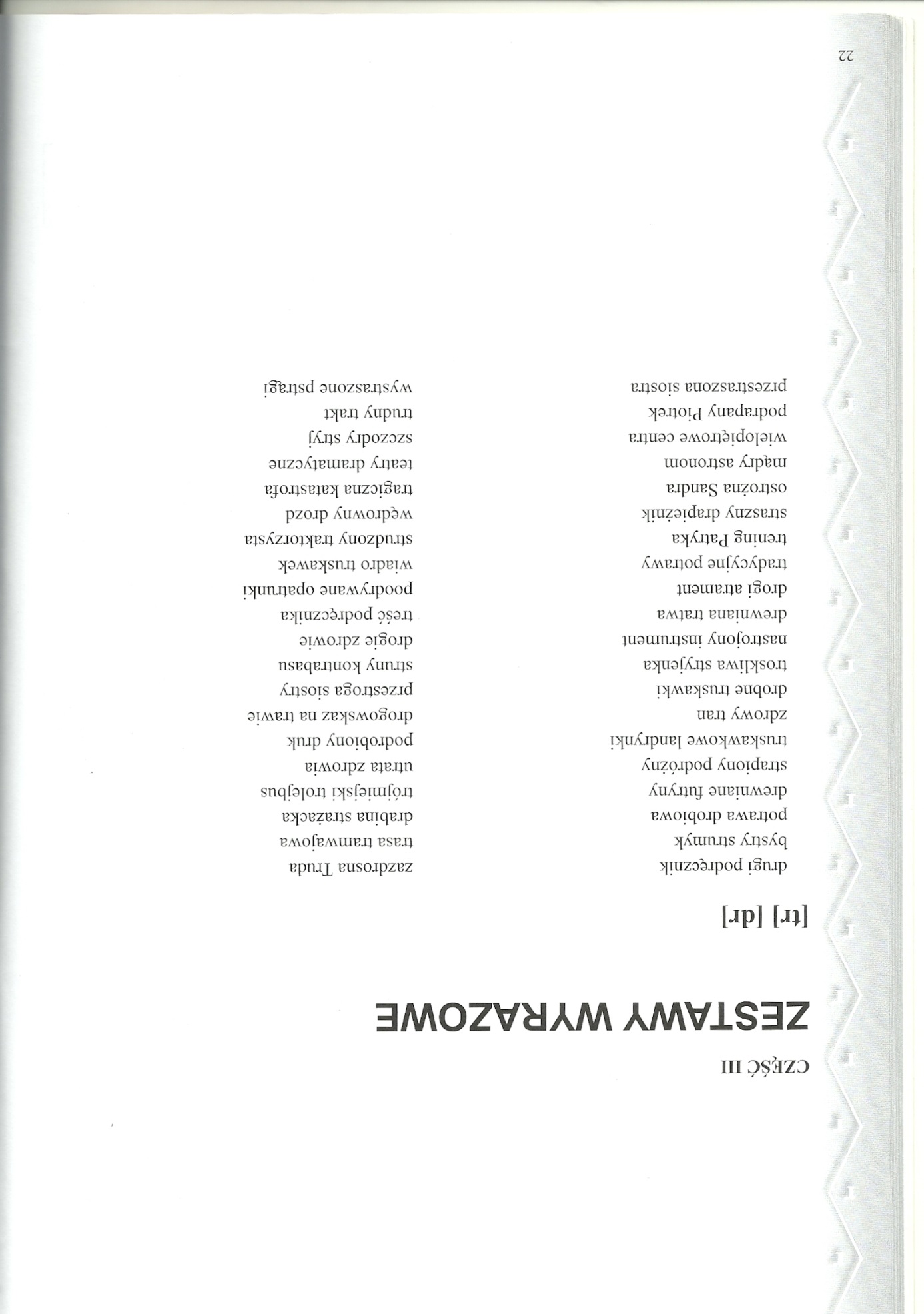 Polecenie:   Zapisz wyrażenie w zeszycie. Oznacz {r}. 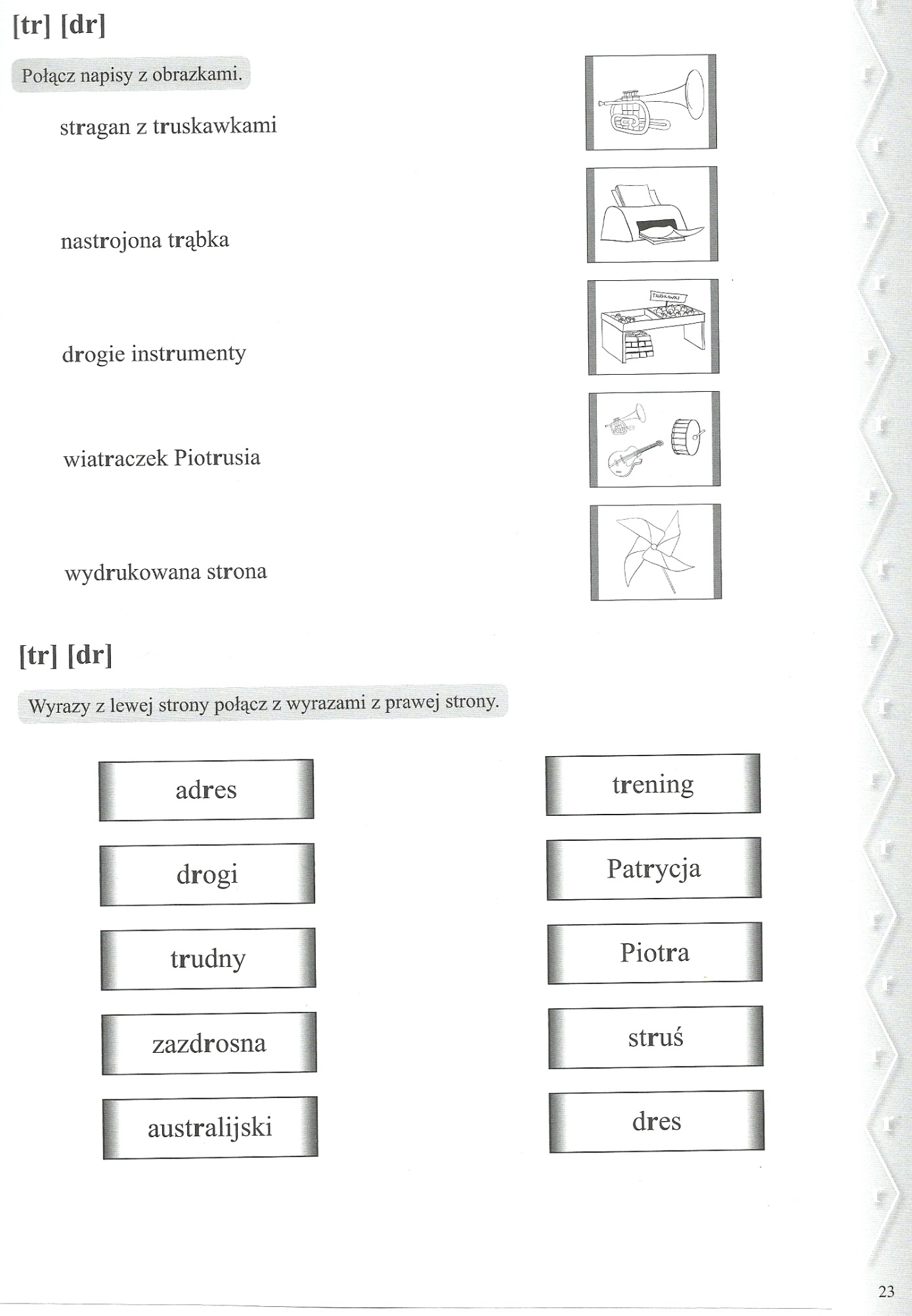 